Проект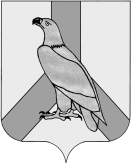 АДМИНИСТРАЦИЯ ДАЛЬНЕРЕЧЕНСКОГО ГОРОДСКОГО ОКРУГА ПРИМОРСКОГО  КРАЯПОСТАНОВЛЕНИЕ«____» _________ 2020 г.        г.Дальнереченск                                     № _____Об утверждении положения об организации в Дальнереченском городском округе системы внутреннего обеспечения соответствия требованиям антимонопольного законодательства (антимонопольного комплаенса)В соответствии с Указом Президента Российской Федерации от 21 декабря 2017 года № 618 «Об основных направлениях государственной политики по развитию конкуренции», распоряжением Правительства Российской Федерации от 18 октября 2018 года № 2258-р «Об утверждении методических рекомендаций по созданию и организации федеральными органами исполнительной власти системы внутреннего обеспечения соответствия требованиям антимонопольного законодательства», распоряжением  Губернатора Приморского края от 28.02.2019 г. № 52 – рг «О мерах по созданию и организации системы внутреннего обеспечения соответствия требованиям антимонопольного законодательства деятельности органов исполнительной власти Приморского края», руководствуясь Уставом Дальнереченского городского округа, администрация Дальнереченского городского округа:ПОСТАНОВЛЯЕТ:1. Утвердить Положение об организации в Дальнереченском городском округе системы внутреннего обеспечения соответствия требованиям антимонопольного законодательства (антимонопольного комплаенса) (далее – Положение) (прилагается).2. Определить отдел экономики и прогнозирования администрации Дальнереченского городского округа (Кузнецова А.В.) ответственными за организацию и функционированеие антимонопольного комплаенса.3. Определить, что в поддержании функционирования в администрации Дальнереченского городского округа антимонопольного комплаенса, внедрении мер по соблюдению антимонопольного законодательства, их совершенствовании, выявлении и предотвращении нарушений в данной сфере участвуют все структурные подразделения администрации и муниципальные казенные учреждения Дальнереченского городского округа.4. Отделу муниципальной службы, кадров и делопроизводства администрации Дальнереченского городского округа разместить настоящее постановление на официальном сайте Дальнереченского городского округа, обеспечить ознакомление муниципальных служащих администрации Дальнереченского городского округа с настоящим постановлением. 5. Контроль за исполнением настоящего постановления оставляю за собой.6. Настоящее постановление вступает в силу со дня его подписания.И.о. главы администрации Дальнереченского городского округа 				        С.И. Васильев ПОЛОЖЕНИЕоб организации в Дальнереченском городском округе системы внутреннего обеспечения соответствия требованиям антимонопольного законодательства (антимонопольного комплаенса)1. Общие положенияНастоящее Положение разработано во исполнение Распоряжения Губернатора Приморского края от 28.02.2019 г. № 52 – рг «О мерах по созданию и организации системы внутреннего обеспечения соответствия требованиям антимонопольного законодательства деятельности органов исполнительной власти Приморского края» и определяет порядок внутреннего обеспечения соответствия требованиям антимонопольного законодательства в администрации Дальнереченского городского округа (далее - антимонопольный комплаенс).  Термины и понятия, используемые в настоящем  Положении, применяются в значениях, определенных антимонопольным законодательством Российской Федерации  и иными нормативными правовыми актами о защите конкуренции.  Целями антимонопольного комплаенса являются:а) обеспечение соответствия деятельности администрации Дальнереченского городского округа требованиям антимонопольного законодательства;б) профилактика и сокращение количества нарушений требований антимонопольного законодательства в деятельности администрации Дальнереченского городского округа;	1.4. Задачи антимонопольного комплаенса: а) выявление рисков нарушения антимонопольного законодательства; б) управление рисками нарушения антимонопольного законодательства;в) контроль за соответствием деятельности администрации Дальнереченского городского округа требованиям антимонопольного законодательства; г) оценка эффективности функционирования в администрации Дальнереченского городского округа антимонопольного комплаенса. 1.5. Принципы антимонопольного комплаенса: а) заинтересованность руководства администрации Дальнереченского городского округа в эффективности функционирования антимонопольного комплаенса; б) регулярность оценки рисков нарушения антимонопольного законодательства; в) обеспечение информационной открытости функционирования в Дальнереченском городском округе антимонопольного комплаенса; г) непрерывность функционирования антимонопольного комплаенса в администрации Дальнереченского городского округа;д) совершенствование антимонопольного комплаенса.Организация антимонопольного комплаенса2.1. Общий контроль за организацией и функционированием в администрации Дальнереченского городского округа антимонопольного комплаенса осуществляется главой администрации Дальнереченского городского округа, который: а) вводит в действие настоящий правовой акт об антимонопольном комплаенсе, вносит в него изменения, а также принимает внутренние акты администрации Дальнереченского городского округа, регламентирующие функционирование антимонопольного комплаенса; б) применяет предусмотренные законодательством Российской Федерации меры ответственности за несоблюдение гражданскими служащими и работниками администрации Дальнереченского городского округа настоящего правового акта об антимонопольном комплаенсе;в) рассматривает материалы, отчеты и результаты периодических оценок эффективности функционирования антимонопольного комплаенса и принимает меры, направленные на устранение выявленных недостатков; г) осуществляет контроль за устранением выявленных недостатков антимонопольного комплаенса.Уполномоченное подразделение (должностное лицо)и коллегиальный орган3.1. Функции уполномоченного подразделения, связанные  с организацией и функционированием антимонопольного комплаенса, осуществляет отдел экономики и прогнозирования администрации Дальнереченского городского округа (далее – уполномоченное подразделение) 3.2. В поддержании функционирования в администрации Дальнереченского городского округа антимонопольного комплаенса, внедрении мер по соблюдению антимонопольного законодательства, их совершенствовании, выявлении и предотвращении нарушений в данной сфере участвуют все структурные подразделения администрации и муниципальные казенные учреждения Дальнереченского городского округа.3.3. К компетенции уполномоченного подразделения относятся следующие функции:а) организация взаимодействия со структурными подразделениями администрации и муниципальными казенными учреждениями Дальнереченского городского округа по вопросам, связанным с антимонопольным комплаенсом;б) обобщение информации, поступившей от структурных подразделений администрации и муниципальных казенных учреждений Дальнереченского городского округа, подготовка сводных отчетов и результатов оценки эффективности организации и функционирования антимонопольного комплаенса;в) обобщение информации, поступившей от структурных подразделений администрации и муниципальных казенных учреждений Дальнереченского городского округа, касающейся выявления рисков нарушения антимонопольного законодательства, учета обстоятельств, связанных с рисками  нарушения антимонопольного законодательства, определения вероятности возникновения рисков нарушения антимонопольного законодательства;г) обобщение информации, поступившей от структурных подразделений администрации и муниципальных казенных учреждений Дальнереченского городского округа, о внутренних документах, которые могут повлечь нарушение антимонопольного законодательства;д) подготовка и представление главе администрации Дальнереченского городского округа акта об антимонопольном комплаенсе (внесение изменений в акт об антимонопольном комплаенсе), а также внутриведомственных документов администрации, регламентирующих процедуры антимонопольного комплаенса;е) размещение на официальном сайте администрации Дальнереченского городского округа доклада об антимонопольном комплаенсе.ж) взаимодействие с антимонопольным органом и организация содействия ему в части, касающейся вопросов, связанных с проводимыми проверками. 3.4. К компетенции отдела муниципальной службы, кадров и делопроизводства администрации Дальнереченского городского округа относятся следующие функции:а) выявление конфликта интересов в деятельности служащих и структурных подразделений администрации Дальнереченского городского округа, разработка предложений по их исключению;б) ознакомление гражданина Российской Федерации с настоящим Положением  при приеме на работу в администрацию Дальнереченского городского округа; в) организация и обеспечение проведения внутренних расследований, связанных с функционированием антимонопольного комплаенса;г) информирование главы администрации Дальнереченского городского округа о внутренних документах, которые могут повлечь нарушение антимонопольного законодательства;д) организация систематического обучения работников структурных подразделений администрации и муниципальных казенных учреждений Дальнереченского городского округа требованиям антимонопольного законодательства  и антимонопольного комплаенса.3.5. К компетенции иных структурных подразделений администрации и муниципальных казенных учреждений  Дальнереченского городского округа относятся следующие функции:а) выявление рисков нарушения антимонопольного законодательства, учет обстоятельств, связанных с рисками нарушения антимонопольного законодательства, определение вероятности возникновения рисков нарушения антимонопольного законодательства;б) предоставление в уполномоченное подразделение информации по оценке эффективности организации и функционирования антимонопольного комплаенса;в) предоставление в уполномоченное подразделение информации о выявлении рисков нарушения антимонопольного законодательства, учета обстоятельств, связанных с рисками нарушения антимонопольного законодательства, определения вероятности возникновения рисков нарушения антимонопольного законодательства; г) предоставление в уполномоченное структурное подразделение информации о внутренних документах, которые могут повлечь нарушение антимонопольного законодательства;д) ознакомление сотрудников в пределах их компетенции под подпись с Положением и консультирование по вопросам, связанным с соблюдением антимонопольного законодательства и антимонопольным комплаенсом;е) иные функции, связанные с функционированием антимонопольного комплаенса.3.6. Оценку эффективности организации и функционирования в администрации Дальнереченского городского округа антимонопольного комплаенса осуществляет Комиссия по оценке эффективности антимонопольного комплаенса (далее - Комиссия). Состав Комиссии утверждается распоряжением администрации Дальнереченского городского округа.3.7. К функциям Комиссии относятся: а) рассмотрение и оценка мероприятий Дальнереченского городского округа в части, касающейся функционирования антимонопольного комплаенса;б) рассмотрение и утверждение доклада об антимонопольном комплаенсе.4. Выявление и оценка рисков нарушения антимонопольного законодательства4.1. В целях выявления рисков нарушения антимонопольного законодательства уполномоченным подразделением (должностным лицом) на регулярной основе проводится:а) анализ выявленных нарушений антимонопольного законодательства в деятельности администрации Дальнереченского городского округа за предыдущие 3 года (наличие предостережений, предупреждений, штрафов, жалоб, возбужденных дел);б) анализ нормативных правовых актов администрации Дальнереченского городского округа;в) анализ проектов нормативных правовых актов администрации Дальнереченского городского округа;г) мониторинг и анализ практики применения в администрации Дальнереченского городского округа антимонопольного законодательства;д) проведение систематической оценки эффективности разработанных и реализуемых мероприятий по снижению рисков нарушения антимонопольного законодательства.4.2. При проведении (не реже одного раза в год) уполномоченным подразделением (должностным лицом) анализа выявленных нарушений антимонопольного законодательства за предыдущие 3 года (наличие предостережений, предупреждений, штрафов, жалоб, возбужденных дел) реализуются следующие мероприятия:а) осуществление сбора в структурных подразделениях  сведений о наличии нарушений антимонопольного законодательства;б) составление перечня нарушений антимонопольного законодательства в администрации Дальнереченского городского округа, который содержит классифицированные по сферам деятельности  сведения о выявленных за последние 3 года нарушениях антимонопольного законодательства (отдельно по каждому нарушению) и информацию о нарушении (указание нарушенной нормы антимонопольного законодательства, краткое изложение сути нарушения, указание последствий нарушения антимонопольного законодательства и результата рассмотрения нарушения антимонопольным органом), позицию антимонопольного органа, сведения о мерах по устранению нарушения, а также о мерах, направленных в администрацию Дальнереченского городского округа на недопущение повторения нарушения.4.3. При проведении (не реже одного раза в год) уполномоченным подразделением (должностным лицом) анализа нормативных правовых актов  администрации Дальнереченского городского округа реализуются следующие мероприятия:а) разработка и размещение на официальном сайте Дальнереченского городского округа (dalnerokrug.ru) исчерпывающего перечня нормативных правовых актов администрации Дальнереченского городского округа (далее - перечень актов) с приложением к перечню актов текстов таких актов, за исключением актов, содержащих сведения, относящиеся к охраняемой законом тайне.б) размещение на официальном сайте Дальнереченского городского округа (dalnerokrug.ru) уведомления о начале сбора замечаний и предложений организаций и граждан по перечню актов (далее – Уведомление) согласно Приложению № 1 к настоящему Положению (Форма № 1) в целях проведения публичных консультаций.в) осуществление сбора и проведение анализа представленных замечаний и предложений организаций и граждан по перечню актов.г) представление главе администрации Дальнереченского городского округа сводного доклада с обоснованием целесообразности (нецелесообразности) внесения изменений в нормативные правовые акты администрации Дальнереченского городского округа в течении 10 рабочих дней со дня окончания срока проведения публичных консультаций.4.4. При проведении анализа проектов нормативных правовых актов уполномоченным подразделением (должностным лицом) реализуются следующие мероприятия:а) размещение на официальном сайте Дальнереченского городского округа (dalnerokrug.ru) проекта нормативного правового акта с необходимым обоснованием реализации предлагаемых решений, в том числе их влияния на конкуренцию.б) осуществление сбора (в течение 5 рабочих дней с даты размещения проектов нормативных правовых актов на официальном сайте Дальнереченского городского округа (dalnerokrug.ru) и проведение оценки поступивших от организаций и граждан замечаний и предложений по проекту нормативного правового акта.По итогам рассмотрения полученных предложений и замечаний по проекту нормативного правового акта подготавливается справка о выявлении (отсутствии) в проекте нормативного акта положений, противоречащих антимонопольному законодательству.4.5. При проведении мониторинга и анализа практики применения антимонопольного законодательства в админстрации Дальнереченского городского округа уполномоченным подразделением (должностным лицом) реализуются следующие мероприятия:а) осуществление на постоянной основе сбора сведений о правоприменительной практике в Дальнереченском городском округе;б) подготовка по итогам сбора информации, предусмотренной подпунктом «а» настоящего пункта, аналитической справки об изменениях и основных аспектах правоприменительной практики в Дальнереченском городском округе;4.6. При выявлении рисков нарушения антимонопольного законодательства структурными подразделениями администрации Дальнереченского городского округа проводится оценка таких рисков с учетом следующих показателей:а) отрицательное влияние на отношение институтов гражданского общества к деятельности администрации Дальнереченского городского округа по развитию конкуренции;б) выдача предупреждения о прекращении действий (бездействий), которые содержат признаки нарушения антимонопольного законодательства;в) возбуждение дела о нарушении антимонопольного законодательства;г) привлечение к административной ответственности в виде наложения штрафов на должностных лиц или в виде их дисквалификации.4.7. Выявляемые риски нарушения антимонопольного законодательства распределяются уполномоченным подразделением (должностным лицом) по уровням, согласно Приложению 2 к настоящему Положению.4.8. На основе проведенной оценки рисков нарушения антимонопольного законодательства уполномоченным подразделением (должностным лицом) составляется карта рисков, в которую также включается оценка причин и условий возникновения рисков, согласно Приложению 3 к положению.4.9. Информация о проведении выявления и оценки рисков нарушения антимонопольного законодательства включается в доклад об антимонопольном комплаенсе.5. Мероприятия по снижению рисков нарушения антимонопольного законодательства5.1. В целях снижения рисков нарушения антимонопольного законодательства уполномоченным подразделением (должностным лицом) разрабатывается (не реже одного раза в год) план мероприятий («дорожная карта») по снижению рисков нарушения антимонопольного законодательства, согласно Приложению 4 к настоящему Положению. План мероприятий («дорожная карта») по снижению комплаенс-рисков подлежит пересмотру в случае внесения изменений в карту комплаенс-рисков.5.2. План мероприятий («дорожная карта») по снижению комплаенс-рисков  утверждается главой администрации Дальнереченского городского округа в срок не позднее 25 декабря года, предшествующему году, на который планируются мероприятия.5.3. Уполномоченное подразделение  (должностное лицо) осуществляет мониторинг исполнения мероприятий по снижению рисков нарушения антимонопольного законодательства. 5.4. Информация об исполнении плана мероприятий («дорожной карты») по снижению рисков нарушения антимонопольного законодательства подлежит включению в доклад об антимонопольном комплаенсе.6. Оценка эффективности функционирования в Дальнерченском городском округе антимонопольного комплаенса6.1. В целях оценки эффективности функционирования в Дальнереченском городском округе антимонопольного комплаенса устанавливаются ключевые показатели. Перечень и критерии их оценки определены в Методике расчета ключевых показателей эффективности функционирования антимонопольного комплаенса в администрации Дальнереченского городского округа, согласно Приложению 5 к настоящему Положению.6.2. Уполномоченное подразделение (должностное лицо) проводит не позднее 01 февраля года, следующего за отчетным, оценку достижения ключевых показателей эффективности антимонопольного комплаенса в администрации Дальнереченского городского округа.6.3. Информация о достижении ключевых показателей эффективности функционирования в администрации Дальнереченского городского округа антимонопольного комплаенса включается в доклад об антимонопольном комплаенсе.7. Доклад об антимонопольном комплаенсе 7.1. Доклад об антимонопольном комплаенсе содержит информацию: а) о результатах проведенной оценки рисков нарушения в администрации Дальнереченского городского округа антимонопольного законодательства; б) об исполнении мероприятий по снижению рисков нарушения в администрации Дальнереченского городского округа антимонопольного законодательства; в) о достижении ключевых показателей эффективности антимонопольного комплаенса. 7.2. Доклад об антимонопольном комплаенсе, подготовленный уполномоченным подразделением (должностным лицом) с учетом предложений других структурных подразделений администрации и муниципальных казенных учреждений представляется главе администрации на соглосование не позднее 10 февраля года, следующего за отчетным, после чего направляется  в Комиссию на утверждение (не реже 1 раза в год).7.3. Комиссия утверждает доклад об антимонопольном комплаенсе в срок не позднее 15 февраля года, следующего за отчетным.7.4. Доклад об антимонопольном комплаенсе, утвержденный Комиссией, размещается на официальном сайте Дальнереченского городского округа (dalnerokrug.ru) в течение 5 рабочих дней с момента его утверждения и направляется в министерство экономического развития Приморского края.Форма № 1Уведомление о проведении публичных консультаций в рамках анализа нормативных правовых актов на соответствие их антимонопольному законодательству	Настоящим администрация Дальнереченского городского округа уведомляет о проведении публичных консультаций (наименование нормативных правовых актов).В рамках публичных консультаций все заинтересованные лица могут направить свои предложения и замечания по данным нормативным правовым актам.Предложения и замечания принимаются по адресу: Приморский край, г. Дальнереченск ул. Победы, д. 13, каб. № 24,  а также по адресу электронной почты: econom@dalnerokrug.ruСроки приема предложений и замечаний: с ___________ по _____________.Место размещения уведомления и реестра нормативных правовых актов в информационно-телекоммуникационной сети «Интернет» dalnerechensk@mo.primorsky.ru Все поступившие предложения и замечания будут рассмотрены до ________________ года.К уведомлению прилагаются:1. Анкета для участников публичных консультаций (Форма № 2).Контактные лица: (ФИО), (Должность), (контакты);с 09-00 час до 18-00 час понедельник-четвергс 09-00 час до 13-00 час пятницаФорма № 2Анкета для участников публичных консультацийОбщие сведения о нормативном правовом актеУРОВНИ РИСКОВ нарушения антимонопольного законодательстваКарта (паспорт) комплаенс-рисковПлан мероприятий («дорожная карта») по снижению рисков нарушения антимонопольного законодательстваМетодика расчета ключевых показателей эффективностифункционирования антимонопольного комплаенса в Дальнереченском городском округе1. Настоящая Методика определяет перечень и порядок расчета ключевых показателей эффективности функционирования антимонопольного комплаенса в администрации Дальнереченского городского округа.2. Ключевые показатели эффективности и критерии их оценки утверждаются, изменяются и дополняются (по мере необходимости) главой администрации Дальнереченском городском округе.3. Настоящая Методика расчета ключевых показателей эффективности функционирования антимонопольного комплаенса в администрации Дальнереченского городского округа является внутренним документом.4. Периодом, за который производится оценка эффективности функционирования антимонопольного комплаенса, является календарный год.5. К ключевым показателям эффективности присвоен удельный вес – баллы, общей суммой 100 баллов. В зависимости от набранной суммы баллов распределяются по условным группам. К группе «Высший уровень» относятся, набравшие от 80 до 100 баллов, к группе «Хороший уровень» – от 60 до 79 баллов, к группе «Удовлетворительный уровень» – от 40 до 59 баллов, к группе «Неудовлетворительный уровень» – от 0 до 39 баллов.6. Расчет ключевых показателей эффективности производится путем суммирования полученных баллов при оценке эффективности функционирования антимонопольного комплаенса.Ключевые показатели эффективности функционированияантимонопольного комплаенса в администрации Дальнереченского городского округа и критерии их оценкиУТВЕРЖДЕНОпостановлением администрацииДальнереченского городского округаот   «__»_______2020г.   № __Приложение № 1                                                             к Положению об организации в  Дальнереченском городском округе системы внутреннего обеспечения соответствия требованиям антимонопольного законодательства      (антимонопольного комплаенса)По возможности, укажите:По возможности, укажите:Наименование организации:Сферу деятельности организации:Ф.И.О контактного лица:Номер телефон:Адрес электронной почты:Сфера государственного регулирования:Вид и наименование:Наличие (отсутствии) в (проекте) нормативного акта положений, противоречащих антимонопольному законодательствуПредложения и замечания по (проекту) нормативного правового актаПриложение № 2                                                             к Положению об организации в  Дальнереченском городском округе системы внутреннего обеспечения соответствия требованиям антимонопольного законодательства      (антимонопольного комплаенса)Уровень рискаОписание рискаНизкий уровеньОтрицательное влияние на отношение институтов гражданского общества к деятельности администрации Дальнереченского городского округа по развитию конкуренции, вероятность выдачи предупреждения, возбуждения дела о нарушении антимонопольного законодательства, наложения штрафа отсутствуетНезначительный уровеньВероятность выдачи администрацией Дальнереченского городского округа предупрежденияСущественный уровеньВероятность выдачи администрацией Дальнереченского городского округа предупреждения и возбуждения в отношении него дела о нарушении антимонопольного законодательстваВысокий уровеньВероятность выдачи администрацией Дальнереченского городского округа предупреждения, возбуждения в отношении него дела о нарушении антимонопольного законодательства и привлечения его к административной ответственности (штраф, дисквалификация)Приложение № 3                                                           к Положению об организации в  Дальнереченском городском округе системы внутреннего обеспечения соответствия требованиям антимонопольного законодательства      (антимонопольного комплаенса)№ п/пУровень рискаВид риска (описание)Причины и условия возникновения (описание)Мероприятия по минимизации и устранению рисковНаличие (отсутствие) остаточных рисковВероятность повторного возникновения рисков1234567Приложение № 4                                                         к Положению об организации в  Дальнереченском городском округе системы внутреннего обеспечения соответствия требованиям антимонопольного законодательства      (антимонопольного комплаенса)№Вид комплаенс-рискаМероприятия по минимизации и устранению рисковОтветственный исполнительСрок исполненияПоказатель результата123456Приложение № 5                                                             к Положению об организации в  Дальнереченском городском округе системы внутреннего обеспечения соответствия требованиям антимонопольного законодательства      (антимонопольного комплаенса)№ п.пКлючевой показатель эффективностиКритерии оценки в баллахФакт (единица)Оценкав баллах1.Отсутствие нарушений антимонопольного законодательства в текущем году302.Проведение семинаров, мероприятий по вопросам, связанным с соблюдением антимонопольного законодательства и антимонопольным комплаенсом – 4 единицы в текущем году103.Выполнение плана мероприятий «дорожной карты» по снижению рисков нарушения антимонопольного законодательства- отсутствуют необоснованные отклонения от плана154.Наличие в карте рисков: - рисков высокого уровня;- рисков существенного уровня;- рисков незначительного уровня;- низкого уровня;- отсутствие рисков.0258155.Отсутствие обоснованных замечаний, собранных при проведении анализа проектов нормативных правовых актов 106.Отсутствие обоснованных замечаний, собранных при проведении анализа нормативных правовых актов 10